Всероссийская интернет-кампании#ПРИСТЕГНИСЬРОССИЯ:В целях снижения тяжести последствий дорожно-транспортных происшествий в декабре 2017 года проводится Всероссийская интернет-кампания «ПРИСТЕГНИСЬ, РОССИЯ!»Как принять участие:- пристегнуться в автомобиле ремнем безопасности, пристегнуть ребенка в детском удерживающем устройстве и сделать фотографию (или селфи) со слоганом акции #ПРИСТЕГНИСЬРОССИЯ или «Я пристегнулся, пристегнись и ты!». Фотография может быть индивидуальная, коллективная или семейная; 	- разместить фотографию в социальной сети или на сайте образовательных организаций с хэштегом #ПРИСТЕГНИСЬРОССИЯ и с призывом                                «Я пристегнулся, пристегнись и ты!». 	- всегда использовать ремень безопасности и детские удерживающие устройства! 	Применение ремней безопасности снижают вероятность смертельного исхода при ДТП на 70%.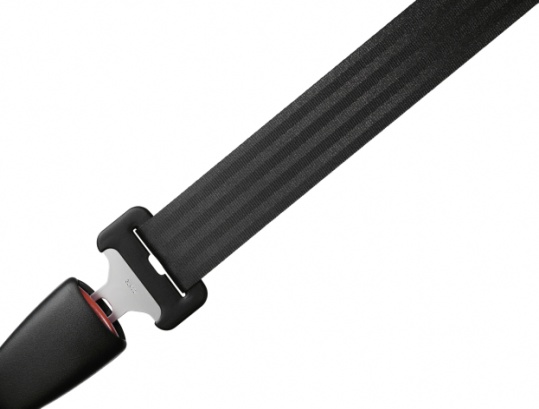 Риск гибели в случае лобового столкновения уменьшается в 2,3 раза, в случае бокового удара — в 1,8 раза, в случае опрокидывания и переворота — в 5 раз.Пристегнись!!! Сохрани жизнь!!!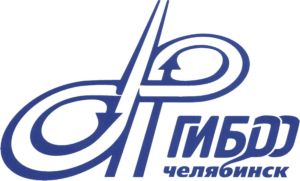 ВНИМАНИЕ, конкурс#ПРИСТЕГНИСЬРОССИЯ-Челябинск!Условия конкурса: Принять участие во Всероссийской интернет-кампании #ПРИСТЕГНИСЬРОССИЯ;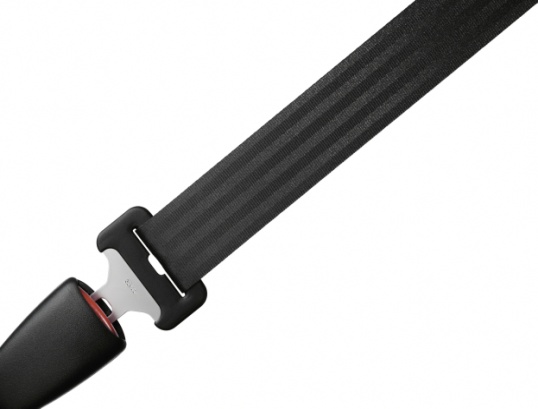 Фотографию направить на электронный адрес bdd2564536@yandex.ru В поле «Тема» указать данные участника: фамилия, имя, школа, детский сад, организация, телефон (данная информация, кроме телефона (он необходим для связи), будет подписана под фотографией);Все фотографии будут размещены в социальной сети «ВКонтакте. Группа «Нужно соблюдать ПДД» в альбоме «#ПРИСТЕГНИСЬРОССИЯ». Направляя свою фотографию для участия в конкурсе, Вы соглашаетесь с условиями его проведения; 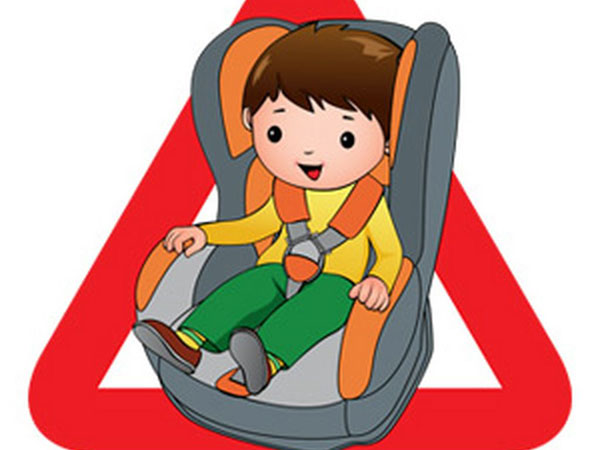 Победители будут определены путем голосования читателей и подписчиков группы;Проголосовать сможет каждый, отметив фотографию «Мне нравится» (поставив лайк);Победителями станут участники, набравшие наибольшее число «лайков»;Срок проведения конкурса до 28.12.2017 года. Победители конкурса будут награждены грамотами. О награждении победителям будет сообщено дополнительно по указанным телефонам. Пристегнись!!! Сохрани жизнь!!!        